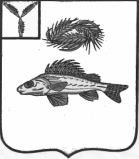 АДМИНИСТРАЦИЯМАРЬЕВСКОГО МУНИЦИПАЛЬНОГО ОБРАЗОВАНИЯЕРШОВСКОГО   РАЙОНАСАРАТОВСКОЙ ОБЛАСТИПОСТАНОВЛЕНИЕот 28.05.2018                                                         №  14Об утверждении муниципальной программы «Развитие транспортной системы Марьевского муниципального образования на 2018-2020 годы» 	На основании статьи 179 Бюджетного кодекса Российской Федерации, руководствуясь Уставом Марьевского муниципального образования, администрация Марьевского муниципального образования ПОСТАНОВЛЯЕТ:Утвердить муниципальную программу «Развитие транспортной системы Марьевского муниципального образования на 2018-2020 годы» согласно приложению.Главному специалисту Гришановой Н.Н. администрации Марьевского муниципального образования разместить настоящее постановление на официальном сайте администрации ЕМР в сети «Интернет».Контроль за исполнением настоящего постановления оставляю за собой.Настоящее постановление вступает в силу с 01.06.2018 года.Глава Марьевского муниципального образования                    Яковлев С.И.Приложениек постановлению администрации Марьевскогомуниципального  образованияот 28.05.2018 № 14Муниципальная программаМарьевского муниципального образования Ершовского  района
Саратовской области «Развитие транспортной системы Марьевского муниципального образования на 2018- 2020 годы»Паспорт муниципальной программыХарактеристика сферы реализации муниципальной программыЭкономическое благосостояние граждан проживающих в селах Марьевского МО напрямую зависит от эффективности работы транспортной инфраструктуры. Автомобильные дороги  местного значения в границах населенных пунктов  муниципального образования (далее - автомобильные дороги местного значения) составляют важную часть транспортной инфраструктуры муниципального образования. Сеть автомобильных дорог местного значения обеспечивает перевозки промышленных, сельскохозяйственных грузов и других социальных услуг, связь сел и муниципальных образований между собой и с районным центром. Поэтому без надлежащего уровня транспортно-эксплуатационного состояния автомобильных дорог местного значения невозможно повышение инвестиционной привлекательности поселения, достижение экономического роста и улучшения жизненного уровня людей живущих в Марьевском МО.Протяженность автомобильных дорог районного значения составляет 11,6 км. Объем средств местного бюджета не позволяет обеспечить необходимое финансирование содержания дорог и сооружений.Улучшить ситуацию с финансированием дорожного хозяйства позволит реализация в Ершовском районе Федерального закона от 6 апреля 2011 года N 68-ФЗ "О внесении изменений в Бюджетный кодекс Российской Федерации и отдельные законодательные акты Российской Федерации", который предусматривает создание дорожных фондов  муниципальных образований.Основной целью муниципальной программы является улучшение сети автомобильных дорог местного значения. Для достижения поставленной цели необходимо решение следующих задач:выполнение мероприятий по капитальному ремонту и содержанию автомобильных дорог местного значения;выполнение мероприятий по безопасности автомобильных дорог местного значения.Тактическая задача - обеспечение комплексного развития, устойчивого функционирования автомобильных дорог местного значения с учетом целевого и эффективного использования бюджетных средств.Основными проблемами при содержании и ремонте автомобильных дорог местного значения в границах населенных пунктов Марьевского МО Ершовского муниципального района является:- низкое качество дорожного покрытия (дорожное полотно);- отсутствие отвода ливневых вод;- низкая укомплектованность элементами организации дорожного движения;- не оборудование защитными дорожными сооружениями;- отсутствие искусственных дорожных сооружений;- недостаточная освещённость автомобильных дорог.Всё это создаёт неудобства и трудности при эксплуатации автомобильных дорог местного значения в границах населенных пунктов. Развитие дорожной сети в границах населенных пунктов Марьевского МО, ее обустройство, решение вопросов организации дорожного движения, своевременный ремонт, обслуживание, является важнейшей задачей в обеспечении жизнедеятельности муниципального образования.2. Цели и задачи муниципальной программыЦель муниципальной программы- удовлетворение спроса населения и потребностей экономики в разветвленной сети автомобильных дорог  местного значения в границах населенных пунктов муниципального образования и искусственных сооружений на  них в соответствии с требованиями безопасности дорожного движения, паспортизация муниципальных автомобильных дорог местного значения общего  пользования, улучшение технического и эксплуатационного состояния.Задачи муниципальной программы:-содержание и ремонт дорожной сети автомобильных дорог  местного значения Марьевского муниципального образования;-обустройство дорожной сети автомобильных дорог  местного значения Марьевского муниципального образования в соответствие с требованиями обеспечения безопасности дорожного движения, улучшение технического и эксплуатационного состояния, повышение качества содержания.- паспортизация дорог местного значения общего пользования в границах населенных пунктов муниципального образования.- ведение реестра дорог местного значения общего пользования.- повышение уровня содержания и ремонта сети автомобильных дорог общего пользования для осуществления круглогодичного, бесперебойного и безопасного движения обеспечения безопасности автомобильного транспорта;3. Целевые показатели муниципальной программыРеализация муниципальной программы позволит достигнуть следующих целевых показателей.	В сфере капитального ремонта, ремонта и содержания автомобильных дорог местного значения в границах населенных пунктов,  за счет средств дорожного фонда и местного бюджета;- протяженность отремонтированных автомобильных дорог   не менее  2,0 км;- улучшение технического состояния дорожной сети в границах Марьевского муниципального образования и ее обустройство;- техническая инвентаризация автомобильных дорог в населенным пунктам;- проведение паспортизации автомобильных дорог местного значения.Сведения о целевых показателях приведены в приложении № 1 
к  муниципальной  программе.4. Прогноз конечных результатов муниципальной программы, сроки и этапы реализации муниципальной программыВ результате реализации муниципальной программы планируется достижение следующих конечных результатов муниципальной программы:-содержание и ремонт дорожной сети Марьевского МО;-обустройство в соответствие с требованиями обеспечения безопасности дорожного движения, улучшение технического и эксплуатационного состояния, повышение качества содержания.Муниципальная программа реализуется в один этап с 2018 по 2020 годы.5. Перечень основных мероприятий и целевых подпрограмм муниципальной программы Муниципальная программа реализуется в рамках трех подпрограмм, которые обеспечивают достижение целей и решение задач муниципальной программы.Подпрограмма 1«Капитальный ремонт, ремонт и содержание автомобильных дорог местного значения в границах населенных пунктов муниципального образования»:- зимнее содержание дорог в населенных пунктах;-ремонт дорожного покрытия по дорогам находящихся вграницах населенных пунктов муниципального образования;Подпрограмма 2 «Повышение безопасности дорожного движения на территории населенных пунктов муниципального образования», обеспечивается мероприятиями:--устройству и ремонту  искусственных неровностей;-приобретению и установке дорожных знаков;Подпрограмма 3«Паспортизация автомобильных дорог местного значения общего пользования  муниципального образования»,обеспечивается мероприятиями:- паспортизация автомобильных дорог местного значения общего пользования: - снижение аварийности покрытия сети автомобильных дорог ликвидация (ямочности, колейности, приближение к нормативному показателю ровности покрытия).Сведения об основных мероприятиях  муниципальной программы приведены в приложении № 2 к  муниципальной программе.6. Финансовое обеспечение реализации муниципальной программыОбщий объем финансового обеспечения муниципальной программы на 2017-2020 годы составит 950,0тыс. рублей (прогнозно), из них:2018 год –300,0тыс. рублей; (прогнозно)2019 год – 300,0тыс. рублей; (прогнозно)2020 год – 350,0тыс. рублей; (прогнозно)в том числе:областной бюджет – 0,0 тыс. рублей, из них:2018 год – 00,0 тыс. рублей; (прогнозно)2019 год – 00,0 тыс. рублей;  (прогнозно)2020 год – 00,0 тыс. рублей; (прогнозно)федеральный бюджет (прогнозно) – 0,00 тыс. рублей, из них:2018 год – 0,00 тыс. рублей; (прогнозно)2019 год – 0,00 тыс. рублей; (прогнозно)2020 год – 0,00 тыс. рублей. (прогнозно)местный бюджеты (за счет средств местного бюджета и дорожного фонда (акцизы)) – 950,0 тыс. рублей, из них:2018 год – 300,0 тыс. рублей; (прогнозно)2019 год – 300,0тыс. рублей; (прогнозно) 2020 год – 350,0 тыс. рублей; (прогнозно)Сведения об объемах и источниках финансового обеспечения  муниципальной	 программы приведены в приложении № 3 к  муниципальной программе.7. Анализ рисков реализации муниципальной программы и меры управления рискамиПри реализации настоящей муниципальной программы и для достижения поставленных целей необходимо учитывать возможные финансовые, экономические риски.Финансовые риски связаны с возникновением бюджетного дефицита и недостаточным вследствие этого уровнем финансирования из средств областного,  местного бюджета, секвестированием бюджетных расходов на установленные сферы деятельности. Реализация финансовых рисков может повлечь срыв программных мероприятий, что существенным образом отразится на конечных результатах муниципальной программы.Основными неуправляемыми рисками являются растущая экономическая нестабильность и неопределенность, возможное возникновение бюджетного дефицита и недостаточное вследствие этого финансирование из средств областного, местного бюджетов.Наибольшее отрицательное влияние на реализацию муниципальной программы может оказать реализация финансовых рисков. В рамках муниципальной программы отсутствует возможность управления этими рисками. Возможен лишь оперативный учет последствий их проявления.Минимизация финансовых рисков возможна на основе:регулярного мониторинга и оценки эффективности реализации мероприятий муниципальной программы;своевременной корректировки перечня основных мероприятий и показателей муниципальной программы.Минимизация рисков достигается в ходе регулярного мониторинга и оценки эффективности реализации мероприятий муниципальной программы, а также на основе обеспечения эффективной координации деятельности организаций, участвующих в реализации программных мероприятий.Подпрограмма 1«Капитальный ремонт, ремонт и содержание автомобильных дорог местного значения в границах населенных пунктов муниципального образования »Паспорт подпрограммы 1. Характеристика сферы реализации подпрограммы, описание основных проблем в указанной сфере и прогноз ее развитияНа территории Марьевского муниципального образования проживает более 900 человек.Необходимым условием поддержания нормальной жизнедеятельности является обеспечение содержания и ремонта дорожной сети в границах населенных пунктов, ее обустройство в соответствие с требованиями обеспечения безопасности дорожного движения, улучшения технического и эксплуатационного состояния, повышение качества содержания.. Автомобильными дорогами общего пользования местного значения поселений являются автомобильные дороги общего пользования в границах населенных пунктов поселений. Основными проблемами при содержании и ремонте автомобильных дорог местного значения в границах населенных пунктов муниципального образования является:- низкое качество дорожного покрытия (дорожное полотно, дорожное покрытие);- низкая укомплектованность элементами организации дорожного движения;- не оборудование защитными дорожными сооружениями;- отсутствие искусственных дорожных сооружений;- недостаточная освещённость автомобильных дорог;Всё это создаёт неудобства и трудности при эксплуатации автомобильных дорог местного значения в границах населенных пунктов муниципального образования.Развитие дорожной сети, ее обустройство, решение вопросов организации дорожного движения, своевременный ремонт, обслуживание, является важнейшей задачей в обеспечении жизнедеятельности муниципального образования.2.Основные цели и задачи подпрограммы, целевые показатели подпрограммы, описание основных ожидаемых конечных результатов, сроков и этапов реализации подпрограммыОсновной целью настоящей подпрограммы является улучшение технического и эксплуатационного состояния автомобильных дорог местного значения в границах населенных пунктов муниципального образования, повышение качества содержания дорог.Основными задачами является содержание и ремонт дорожной сети в границах населенных пунктов, ее обустройство в соответствие с требованиями обеспечения безопасности дорожного движения,  обеспечение функционирования сети автомобильных дорог.Сведения о целевых показателях приведены в приложении № 1 
к  муниципальной программе.Реализация подпрограммы позволит достичь следующих результатов- повышение транспортной доступности сельских населенных  пунктов и технического уровня транспортной инфраструктуры муниципального образования.Срок реализации подпрограммы 2018-2020 годы.3. Характеристика основных мероприятий подпрограммы В систему мероприятий по реализации подпрограммы включены:-  анализ существующего состояния дел по обеспечению обустройства, ремонта;- улучшению технического состояния и содержанию автодорог, местного значения, а также обоснование предложений по их совершенствованию, с учетом нормативных требований и имеющихся возможностей по их реализации;-  муниципальный контроль за обеспечением сохранности автомобильных дорог местного значения;       - осуществление дорожной деятельности в отношении автомобильных дорог местного значения;-  обеспечение безопасности дорожного движения;-  выполнение мероприятий программы развития села, по развитию дорожной сети в сельской местности;Сведения об основных мероприятиях подпрограммы приведены 
в приложении № 2 к  муниципальной программе.4. Объем финансового обеспечения, необходимого для реализации подпрограммыобщий объем финансового обеспечения  подпрограммы- 850,0тыс. руб.,в том числе:2018 год – 300,0 тыс. рублей; (прогнозно)2019 год – 250,0 тыс. рублей; (прогнозно)2020 год – 300,0 тыс. рублей; (прогнозно)из них:местный бюджет и за счет средств дорожного фонда (акцизы) – подпрограммы   –850,0 тыс. руб.,в том числе:2018 год – 300,0 тыс. рублей; (прогнозно)2019 год – 250,0 тыс. рублей; (прогнозно)2020 год – 300,0 тыс. рублей; (прогнозно)областной бюджет –0,0 тыс. рублей, в том числе:2018 год –0,0 тыс. рублей;  (прогнозно)2019 год –0,0 тыс. рублей; (прогнозно)2020 год – 0,0 тыс.рублей; (прогнозно)федеральный бюджет –0,0 тыс. рублей, в том числе:2018 год –0,0 тыс. рублей; (прогнозно)2019 год –0,0 тыс. рублей; (прогнозно)2020 год – 0,0 тыс.рублей.. (прогнозно)Ежегодно, по результатам отчета об исполнении подпрограммы, содержание мероприятий корректируется, а объемы финансирования уточняются.Сведения об объемах и источниках финансового обеспечения   подпрограммы приведены в приложении № 3 к  муниципальной программе.5. Анализ рисков реализации подпрограммы и описание мер                    управления  рисками реализации подпрограммыОсновные риски при реализации подпрограммы связаны с недостаточным финансированием мероприятий подпрограммы со стороны местного  бюджетов.С целью минимизации влияния рисков на достижение цели и запланированных результатов ответственным исполнителем в процессе реализации подпрограммы возможно принятие мер по мониторингу реализации подпрограммы, позволяющие отслеживать выполнение запланированных мероприятий.Подпрограмма 2«Повышение безопасности дорожного движения на территории населенных пунктов муниципального образования»Паспорт муниципальной ПодпрограммыХарактеристика проблемыРешение проблемы обеспечения безопасности дорожного движения, приобретенной в последнее десятилетие особую остроту в связи с несоответствием существующей дорожно-транспортной инфраструктуры потребностям общества в безопасном дорожном движении, недостаточной эффективностью функционирования системы обеспечения безопасности дорожного движения, крайне низкой дисциплиной участников дорожного движения - и все это на фоне неуклонного роста уровня смертности и травматизма людей вследствие дорожно-транспортных происшествий - относится к наиболее приоритетным задачам страны. Разработка подпрограммы «Повышение безопасности дорожного движения на территории населенных пунктов муниципального образования» с целью реализации государственной политики в области обеспечения безопасности дорожного движения, направленной на сокращение количества дорожно-транспортных происшествий и снижения ущерба от их происшествий регламентируется статьей 10 Федерального закона «О безопасности дорожного движения». С учетом уровня риска гибели людей в результате дорожно- транспортных происшествий не может быть достигнуто только в рамках основной деятельности органов местного самоуправления. К основным факторам недостаточного обеспечения безопасности дорожного движения (далее - БДД) относятся: массовое пренебрежение требованиям БДД, отсутствия транспортной культуры и правосознания со стороны участников дорожного движения и общества; низкое качество подготовки водителей, приводящее к ошибкам в оценке дорожной обстановки, неудовлетворительная дисциплина, невнимательность и небрежность водителей при управлении транспортными средствами; недостаточная техническая оснащенность всех органов и организаций, участвующих в обеспечении БДД, современными средствами организации и контроля процесса дорожного движения и предотвращение тяжких последствий от ДТП. В настоящее время проблемы, связанные с обеспечением БДД, по прежнему актуальны и требуют незамедлительного решения. Низкое правовое сознание участников дорожного движения и отсутствие у них стереотипов безопасного поведения на дорогах приводит к увеличению количества ДТП, совершаемых по причине «человеческого фактора». Также наблюдается увеличение количества ДТП, происходящих по техническим причинам, ввиду значительного износа транспортных средств и не доукомплектования надзорных органов оборудованием для проверки их технического состояния. Учитывая высокую социально-экономическую значимость поставленных задач, связанных с обеспечением БДД, их эффективное решение возможно только при активной поддержке региональной власти. Утверждение Программы позволит обеспечить успешную реализацию политики, направленной на сокращение ДТП и количество лиц, погибших и пострадавших в их результате, что повлечет за собой сокращение ущерба от автомобильных аварий и социальную  стабильность в обществе.2.Срок реализации Подпрограммы.Реализация Подпрограммы планируется в 2019  году.3. Основные задачи Подпрограммы.Целью подпрограммы является решение следующих задач: -повышение правового сознания участников дорожного движения и формирование у них стереотипов безопасного поведения на дорогах; -снижение рисков возникновения ДТП, совершаемых по причине «человеческого фактора»; -снижение рисков возникновения ДТП, происходящих по техническим причинам, совершенствование систем организации, управления и контроля дорожного движения; -снижение рисков возникновения тяжких последствий от ДТП.4. Оценка эффективности социально-экономических последствий реализации подпрограммыРеализация подпрограммных мероприятий создаст определенные условия для снижения уровня травматизма людей в ДТП, особенно в трудоспособном и детском возрасте, что влечет за собой сокращение ущерба от автомобильных аварий и социальную стабильность в обществе.5. Перечень Подпрограммных мероприятий.Основные показатели подпрограммы приведены в Приложение № 1 к Программе. Система подпрограммных мероприятий представлена в Приложении № 2 к Программе.      6. Методика оценки результативности.- снижение количества дорожно-транспортных происшествий;   
- снижение количества лиц, пострадавших в результате дорожно-транспортных происшествий.         7. Оценка рисков реализации программы.Возможный риск реализации данной программы состоит: - финансирование запланированных мероприятий не в полном объеме;- рост инфляции выше прогнозного уровня;- форс – мажор обстоятельства. 8. Ресурсное обеспечение Подпрограммы.Расчет потребности в ресурсах произведен с использованием нормативов на необходимые работы. Общий объем финансового обеспечения Подпрограммы на  2019  год составит - 50,0 тыс. руб, в том числе:местный бюджет  (в т.ч. за счет акцизов)        2019 год – 50,0 тыс. рублей; (прогнозно)областной бюджет –0,0 тыс. рублей;(прогнозно)федеральный бюджет –0,0 тыс. рублей.(прогнозно)Подпрограмма 3«Паспортизация муниципальных автомобильных дорог населенных пунктов муниципального образования»Паспорт муниципальной ПодпрограммыХарактеристика проблемыВследствие низкого технического уровня и несоответствия параметров дорог интенсивности дорожного движения средняя скорость передвижения по некоторым из них  составляет менее 40 км/час, ухудшению экологической обстановки в связи с увеличением  эмиссии вредных веществ. При данном техническом состоянии дорожной сети автомобиль на наших дорогах расходует в 1,5 раза больше горючего, чем на автомагистралях с нормальными техническими показателями.Недооценка роли автомобильных дорог местного значения и отставание в развитии дорожной сети являются одной из причин экономических трудностей, слабого развития социальной инфраструктуры. Неудовлетворенность населения в низком качестве автодорог является причиной целого ряда негативных социальных последствий, таких как:    -  сокращение свободного времени за счет увеличения времени пребывания в пути к месту работы, отдыха, торговым центрам и так далее;    -  несвоевременное оказание медицинской помощи;   -  увеличение вредных выхлопов  и  шумового воздействия от автотранспорта;    - сдерживание развития производства и предпринимательства.2. Срок реализации Подпрограммы.Реализация Подпрограммы планируется на2020год.3. Основные цели и задачи Подпрограммы.Целью Подпрограммы является  паспортизация муниципальных автомобильных дорог местного значения общего  пользования  муниципального образования.  Достижение цели Подпрограммы будет осуществляться путем выполнения следующих задач:   -   Паспортизация дорог;  -   Повышение уровня содержания и ремонта сети автомобильных дорог общего пользования для осуществления круглогодичного, бесперебойного и безопасного движения автомобильного транспорта.4. Описание ожидаемых социальных, экономических и экологических результатов реализации Подпрограммы.В соответствии с поставленными целями и задачами анализируются качественные и количественные результаты выполнения Подпрограммы.В качестве основных индикаторов изменения социально-экономического положения муниципального образования в результате реализации программных мероприятий используются следующие показатели:-  социально – экономический эффект в связи с повышением удобства и безопасности сообщения, сокращением времени в пути, снижением потерь от ДТП, сокращением экологического ущерба от воздействия автотранспорта на окружающую природную среду, своевременным оказанием медицинской помощи;- показатели ремонта дорог.Своевременный ремонт дорог будет способствовать развитию инфраструктуры муниципального образования, улучшению условий жизни граждан.5. Целевые индикаторы.Проведение паспортизации автомобильных дорог местного значения общей протяженностью  10,0км.6. Перечень Подпрограммных мероприятий. Основные показатели подпрограммы приведены в Приложение № 1 к Программе. Система подпрограммных мероприятий представлена в Приложении № 2 к Программе. 7. Методика оценки результативности.- снижение количества дорожно-транспортных происшествий   и количества лиц, пострадавших в результате дорожно-транспортных происшествий.                             8. Оценка рисков реализации программы.Возможный риск реализации данной программы состоит: - финансирование запланированных мероприятий не в полном объеме;- рост инфляции выше прогнозного уровня;- форс – мажор обстоятельства.9. Ресурсное обеспечение Подпрограммы.Расчет потребности в ресурсах произведен с учетом планируемых доходов. Общий объем финансового обеспечения Подпрограммы на 2020  год составит - 50,0 тыс. руб. в том числе:2020 год –50,0 тыс.рублей; (прогнозно)из них:местный бюджет в том числе за счет средств дорожного фонда (акцизы)) – 50,0 тыс. рублей, в том числе:2020 год –50,0 тыс.рублей; (прогнозно)областной бюджет –0,0 тыс. рублей, в том числе:2018 год –0,0 тыс. рублей;  (прогнозно)2019 год –0,0 тыс. рублей; (прогнозно)2020 год – 0,0 тыс.рублей; (прогнозно).федеральный бюджет –0,0 тыс. рублей, в том числе:2018 год –0,0 тыс. рублей; (прогнозно)2019 год –0,0 тыс. рублей. ; (прогнозно)2020 год – 0,0 тыс.рублей.. (прогнозно)Приложение № 1 к программеСведения о целевых показателях (индикаторах) муниципальной программыРазвитие транспортной системы Марьевского муниципального образования на 2018- 2020 годы (наименование муниципальной программы)Приложение №2 к программеПереченьосновных мероприятий  муниципальной программыРазвитие транспортной системы Марьевского образованияна 2018- 2020 годы (наименование муниципальной программы)Наименованиемуниципальной программымуниципальная программа«Развитие транспортной системы Марьевского муниципального образования на 2018- 2020 годы»(далее - муниципальная программа)Ответственный исполнитель муниципальной программы Администрации Марьевского муниципального образованияСоисполнители муниципальной программыотсутствуютУчастники муниципальной программыотсутствуютПодпрограммы муниципальной программыПодпрограмма 1«Капитальный ремонт, ремонт и содержание автомобильных дорог местного значения в границах населенных пунктов муниципального образования»;Подпрограмма 2 «Повышение безопасности дорожного движения на территории населенных пунктов муниципального образования»Подпрограмма 3 «Паспортизация муниципальных автомобильных дорог местного значения общего пользования  муниципального района»;Программно-целевые инструменты муниципальной программыотсутствуютЦель муниципальной программыудовлетворение спроса населения и разветвленной сети автомобильных дорог  местного значения  в границах муниципального образования и искусственных сооружений дорожных знаков на них в соответствии с требованиями безопасности дорожного движенияЗадачи муниципальной программысодержание и ремонт дорожной сети автомобильных дорог  местного значения  в границах Марьевского МО;обустройство дорожной сети автомобильных дорог  местного значения в границах Марьевского МО в соответствие с требованиями обеспечения безопасности дорожного движения, улучшение технического и эксплуатационного состояния, повышение качества содержания; Паспортизация автомобильных дорог местного значения общего пользования:  снижение аварийности покрытия сети автомобильных дорог (ликвидация ямочности, колейности, приближение к нормативному показателю ровности покрытия).Целевые показатели муниципальной программыв сфере капитального ремонта, ремонта и содержания автомобильных дорог местного значения в границах населенных пунктов  муниципального образования за счет средств  дорожного фонда:протяженность отремонтированных автомобильных дорог не менее 2,0 км;улучшение технического состояния дорожной сети в границах населенных пунктов МарьевскогоМО и ее обустройство;техническая инвентаризация автомобильных дорог к населенным пунктам, расположенных на территории муниципального образования наЭтапы и сроки реализации муниципальной программы2018-2020 годыОбъемы финансового обеспечения муниципальной программыОбщий объем финансового обеспечения муниципальной программы на 2018-2020 годы составит 950,0 тыс. рублей (прогнозно), из них:2018год–300,0тыс.рублей; (прогнозно)2019год–300,0тыс.рублей; (прогнозно)2020год–350,0тыс.рублей; (прогнозно)в том числе:районный бюджет – 0,0 тыс. рублей, из них:2018 год – 00,0 тыс. рублей; (прогнозно)2019год – 00,0 тыс. рублей;  (прогнозно)2020 год – 00,0 тыс. рублей; (прогнозно)областной бюджет (прогнозно) – 0,00 тыс. рублей, из них:2018 год – 0,00 тыс. рублей;(прогнозно)2019 год – 0,00 тыс. рублей;(прогнозно)2020 год – 0,00 тыс.рублей. (прогнозно)местный бюджет и за счет средств  дорожного фонда (акцизы) – 950,0 тыс. рублей, из них:2018год–300,0тыс.рублей; (прогнозно)2019год–300,0тыс.рублей; (прогнозно)2020год–350,0тыс.рублей; (прогнозно)Ожидаемые результаты реализации муниципальной программыповышение транспортной доступности в границах населенных  пунктов и технического уровня транспортной инфраструктуры муниципального образования; содержание и ремонт дорожной сети в границах населенных пунктов Марьевского МО, ее обустройство в соответствие с требованиями обеспечения безопасности дорожного движения, улучшение технического и эксплуатационного состояния, повышение качества содержанияНаименование подпрограммы«Капитальный ремонт, ремонт и содержание автомобильных дорог местного значения в границах населенных пунктов муниципального образования.Ответственный исполнитель подпрограммы  Администрации Марьевского муниципального образованияСоисполнитель подпрограммы отсутствует Цель подпрограммы улучшение технического и эксплуатационного состояния автомобильных дорог местного значения в границах населенных пунктов  муниципального образования, повышение качества содержания дорогЗадачи  подпрограммысодержание и ремонт дорожной сети в границах населенных пунктов муниципального образования, ее обустройство в соответствие с требованиями обеспечения безопасности дорожного движения, обеспечение функционирования сети автомобильных дорогОжидаемые конечные результаты реализации подпрограммыповышение транспортной доступности жителей населенных  пунктов и технического уровня транспортной инфраструктуры муниципального образованияСроки и этапы реализации программы 2018 - 2020 годы                       Объем   финансового обеспечения подпрограммы, в том числе по годам (в тыс. руб.)общий объем финансового обеспечения  подпрограммы  –850,0 тыс. руб.,в том числе:2018 год – 300,0 тыс. рублей; (прогнозно)2019 год – 250,0 тыс. рублей; (прогнозно)2020 год – 300,0 тыс. рублей; (прогнозно)из них:местный бюджет и за счет средств  дорожного фонда (акцизы) - подпрограммы   –850,0 тыс. руб.,в том числе:2018 год – 300,0 тыс. рублей; (прогнозно)2019 год – 250,0 тыс. рублей; (прогнозно)2020 год – 300,0 тыс. рублей; (прогнозно)областной бюджет –0,0 тыс. рублей, в том числе:2018 год –0,0 тыс. рублей;  (прогнозно)2019 год –0,0 тыс.рублей; (прогнозно)2020 год – 0,0 тыс.рублей; (прогнозно).федеральный бюджет –0,0 тыс. рублей, в том числе:2018 год –0,0 тыс. рублей; (прогнозно)2019 год –0,0 тыс. рублей. ; (прогнозно)2020 год – 0,0 тыс.рублей.. (прогнозно)Целевые показатели подпрограммы (индикаторы)протяженность отремонтированных автомобильных дорог не менее 2,0 км;улучшение технического состояния дорожной сети муниципального образования.Наименование подпрограммы «Повышение безопасности дорожного движения на территории населенных пунктов муниципального образования», далее ПодпрограммаОснование для разработкиФедеральный закон от 06.10.2003 года № 131-ФЗ «Об общих принципах организации местного самоуправления в Российской Федерации», Федеральный закон Российской Федерации от 08.11.2007 года № 257-ФЗ «Об автомобильных дорогах и о дорожной деятельности в Российской Федерации и о внесении изменений в отдельные законодательные акты Российской Федерации», Федеральный закон от 10.12.1995 № 196-ФЗ «О безопасности дорожного движения», Указ Президента Российской Федерации от 15 июня 1998 г. № 711 «О дополнительных мерах по обеспечению безопасности дорожного движения»,Цель и задачи подпрограммы, оценочные показателиЦелью Подпрограммы является  сокращение  пострадавших в результате дорожно-транспортных происшествий (далее - ДТП) Задачами Подпрограммы являются: - снижение рисков возникновения дорожно-транспортных происшествий, совершаемых по причине «человеческого фактора»; - повышение правового сознания участников дорожного движения и формирование у них стереотипов безопасного поведения на дорогах; - снижение рисков возникновения дорожно-транспортных происшествий, происходящих по техническим причинам; - совершенствование систем организации, управления и контроля дорожного движения; - снижение рисков возникновения тяжких последствий от дорожно-транспортных происшествий. Сроки реализации подпрограммы2019 годИсполнители основных мероприятий подпрограммыАдминистрация Марьевского муниципального образованияОбъемы финансового обеспечения муниципальной подпрограммыОбщий объем финансового обеспечения Подпрограммы на  2019  год составит - 50,0 тыс. руб. в том числе:  2019 год – 50,0 тыс. рублей; (прогнозно)из них:местный бюджет (в т.ч. за счет средств  дорожного фонда (акцизы)) – 50,0 тыс. рублей, в том числе:2019 год – 50,0 тыс. рублей; (прогнозно)областной бюджет –0,0 тыс. рублей, в том числе:2017 год – 0,0 тыс. рублей; (прогнозно)2018 год – 0,0 тыс. рублей; (прогнозно)2019 год – 0,0 тыс. рублей; (прогнозно)2020 год –0,0 тыс.рублей; (прогнозно)федеральный бюджет –0,0 тыс. рублей, в том числе:2017 год –0,0 тыс. рублей; (прогнозно)2018 год –0,0 тыс. рублей; (прогнозно)2019 год –0,0 тыс. рублей. ; (прогнозно)2020 год – 0,0 тыс.рублей. (прогнозно)Ожидаемые конечные результаты реализации подпрограммыСокращение числа дорожно-транспортных происшествий и пострадавших связанных с дорожными условиями.Система организации контроля за исполнением подпрограммыКонтроль за выполнением мероприятий Подпрограммы осуществляется:Администрация Марьевского МО Наименование подпрограммы«Паспортизация муниципальных автомобильных дорог населенных пунктов муниципального образования», далее ПодпрограммаОснование для разработкиФедеральный закон №257-ФЗ  «Об автомобильных дорогах и о дорожной деятельности в Российской Федерации и о внесении изменений в отдельные законодательные акты Российской Федерации» безопасности дорожного движения».Ведомственные строительные нормы (ВСН) 1-83 «Типовая инструкция по техническому учету и паспортизации автомобильных дорог общего пользования».Цель и задачи подпрограммы, оценочные показателиЦелью Подпрограммы является  паспортизация муниципальных автомобильных дорог населенных пунктов муниципального образования»Задачами Подпрограммы являются: 1.Паспортизация дорог местного значения общего пользования в границах населенных пунктов муниципального образования.2. Ведение реестра дорог местного значения общего пользования.3. Повышение уровня содержания и ремонта сети автомобильных дорог общего пользования для осуществления круглогодичного, бесперебойного и безопасного движения автомобильного транспортаСроки реализации подпрограммы 2020 годИсполнители основных мероприятий подпрограммыАдминистрации Марьевского МООбъемы финансового обеспечения муниципальной подпрограммыОбщий объем финансового обеспечения Подпрограммы 2020  годы составит - 50,0 тыс. руб. в том числе:2020 год –50,0 тыс.рублей; (прогнозно)из них:местный бюджет и в том числе за счет средств  дорожного фонда (акцизы) – 50,0 тыс. рублей, в том числе:областной бюджет –0,0 тыс. рублей2020 год-0,0тыс.руб(прогнозно)федеральный бюджет –0,0 тыс. рублей, в том числе:2020 год –0,0 тыс. рублей; (прогнозно)Ожидаемые конечные результаты реализации подпрограммы- паспортизация дорог;- ведение реестра дорог местного значения общего пользования- снижение аварийности покрытия сети автомобильных дорог (ликвидация ямочности, колейности, приближение к нормативному показателю ровности покрытия).Система организации контроля за исполнением подпрограммыКонтроль за выполнением мероприятий Подпрограммы осуществляется:Администрацией Марьевского МО№п/пНаименование программы, наименование показателяЕдиница измерения№п/пНаименование программы, наименование показателяЕдиница измерения2018год2019 год2020 год1236781ремонт дорожного полотна  с твердым  покрытием м/п200,0250,0300,02Повышение транспортной доступности до жилых домов сел Марьевского МО%6065803Улучшение технического состояния дорожной сети н/п муниципального образования и ее обустройство.%5050504Техническая инвентаризация автомобильных дорог к населенным пунктам, расположенных на территории Марьевского МО%6060805Паспортизация дорог местного значения общего пользования в границах населенных пунктов Марьевского МО.км--10,06- Зимнее содержание  автомобильных дорог в границах Марьевского муниципальных образований;км--11,67- Ямочный ремонт дорожного покрытия автомобильных дорог в границах Марьевского муниципальных образований %--1008Сокращение числа дорожно-транспортных происшествий, связанных с дорожными условиями.%-50809Сокращение количества пострадавших в дорожно-транспортных происшествиях к концу 2020 года%--80Наименование мероприятий ИсполнительСрокСрокНаименование мероприятий Исполнительначала реализацииокончания реализацииПодпрограмма 1«Капитальный ремонт, ремонт и содержание автомобильных дорог местного значения в границах населенных пунктов Марьевского муниципального образования»Подпрограмма 1«Капитальный ремонт, ремонт и содержание автомобильных дорог местного значения в границах населенных пунктов Марьевского муниципального образования»Подпрограмма 1«Капитальный ремонт, ремонт и содержание автомобильных дорог местного значения в границах населенных пунктов Марьевского муниципального образования»Подпрограмма 1«Капитальный ремонт, ремонт и содержание автомобильных дорог местного значения в границах населенных пунктов Марьевского муниципального образования»1.Содержание  автомобильных дорог в границах Марьевского муниципального образованияАдминистрация Марьевского МО2018г.2020г.2.Ремонт дорог и ямочный ремонт дорожного покрытия автомобильных дорог в границах Марьевского муниципальных образований.Администрация Марьевского МО2018г.2020г.Подпрограмма 2«Повышение безопасности дорожного движения на территории населенных пунктов Марьевского муниципального образования»Подпрограмма 2«Повышение безопасности дорожного движения на территории населенных пунктов Марьевского муниципального образования»Подпрограмма 2«Повышение безопасности дорожного движения на территории населенных пунктов Марьевского муниципального образования»Подпрограмма 2«Повышение безопасности дорожного движения на территории населенных пунктов Марьевского муниципального образования»1. Устройство дорожной разметки Администрация Марьевского МО2018г.2020г.2.Приобретение и установка дорожных знаков Администрация Марьевского МО2018г.2020г.Подпрограмма 3 «Паспортизация муниципальных автомобильных дорог местного значения общего пользования  »Подпрограмма 3 «Паспортизация муниципальных автомобильных дорог местного значения общего пользования  »Подпрограмма 3 «Паспортизация муниципальных автомобильных дорог местного значения общего пользования  »Подпрограмма 3 «Паспортизация муниципальных автомобильных дорог местного значения общего пользования  »1.Паспортизация дорог местного значения общего пользования в границах населенных пунктов Марьевского МО.Администрация Марьевского МО2018г.2020г.